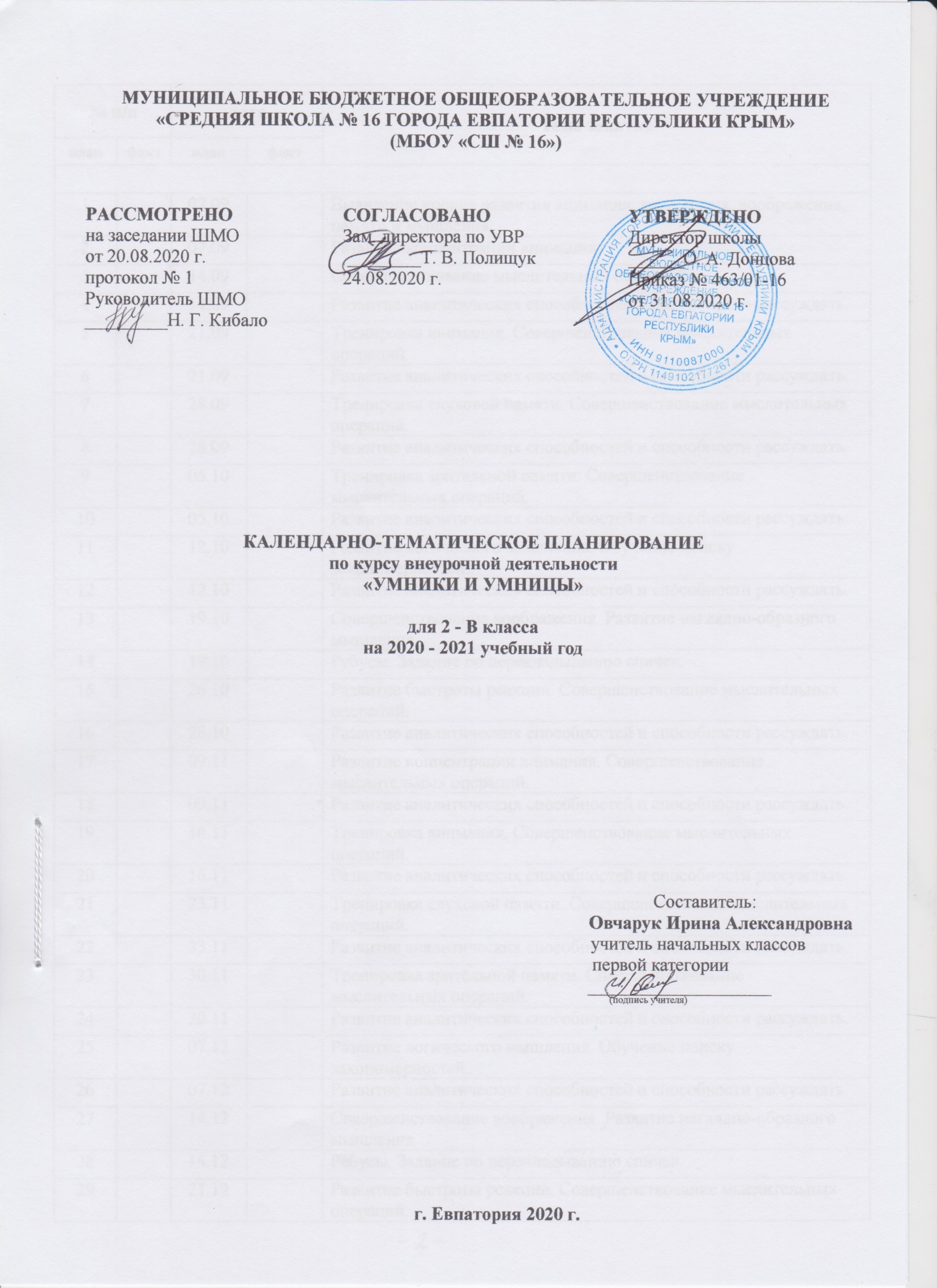 № п/п№ п/пДатаДатаТема занятияпланфактпланфактТема занятия107.09Выявление уровня развития внимания, восприятия, воображения, памяти и мышления.207.09Развитие концентрации внимания.314.09Совершенствование мыслительных операций. 414.09Развитие аналитических способностей и способности рассуждать.521.09Тренировка внимания. Совершенствование мыслительных операций. 621.09Развитие аналитических способностей и способности рассуждать.728.09Тренировка слуховой памяти. Совершенствование мыслительных операций. 828.09Развитие аналитических способностей и способности рассуждать.905.10Тренировка зрительной памяти. Совершенствование мыслительных операций.  1005.10Развитие аналитических способностей и способности рассуждать.1112.10Развитие логического мышления. Обучение поиску закономерностей. 1212.10Развитие аналитических способностей и способности рассуждать.1319.10Совершенствование воображения. Развитие наглядно-образного мышления. 1419.10Ребусы. Задание по перекладыванию спичек.1526.10Развитие быстроты реакции. Совершенствование мыслительных операций. 1626.10Развитие аналитических способностей и способности рассуждать.1709.11Развитие концентрации внимания. Совершенствование мыслительных операций. 1809.11Развитие аналитических способностей и способности рассуждать.1916.11Тренировка внимания. Совершенствование мыслительных операций. 2016.11Развитие аналитических способностей и способности рассуждать.2123.11Тренировка слуховой памяти. Совершенствование мыслительных операций. 2223.11Развитие аналитических способностей и способности рассуждать.2330.11Тренировка зрительной памяти. Совершенствование мыслительных операций. 2430.11Развитие аналитических способностей и способности рассуждать.2507.12Развитие логического мышления. Обучение поиску закономерностей. 2607.12Развитие аналитических способностей и способности рассуждать.2714.12Совершенствование воображения. Развитие наглядно-образного мышления. 2814.12Ребусы. Задание по перекладыванию спичек.2921.12Развитие быстроты реакции. Совершенствование мыслительных операций. 3021.12Развитие аналитических способностей и способности рассуждать.3128.12Развитие концентрации внимания. Совершенствование мыслительных операций. 3228.12Развитие аналитических способностей и способности рассуждать.3311.01Тренировка внимания. Совершенствование мыслительных операций. 3411.01Развитие аналитических способностей и способности рассуждать.3518.01Тренировка слуховой памяти. Совершенствование мыслительных операций. 3618.01Развитие аналитических способностей и способности рассуждать.3725.01Тренировка зрительной памяти. Совершенствование мыслительных операций. 3825.01Развитие аналитических способностей и способности рассуждать.3901.02Развитие логического мышления. Обучение поиску закономерностей. 4001.02Развитие аналитических способностей и способности рассуждать.4108.02Совершенствование воображения. Развитие наглядно-образного мышления. 4208.02Ребусы. Задание по перекладыванию спичек.4315.02Развитие быстроты реакции. Совершенствование мыслительных операций. 4415.02Развитие аналитических способностей и способности рассуждать.4522.02Развитие концентрации внимания. Совершенствование мыслительных операций. 4622.02Развитие аналитических способностей и способности рассуждать.4701.03Тренировка внимания. Совершенствование мыслительных операций. 4801.03Развитие аналитических способностей и способности рассуждать.4915.03Тренировка слуховой памяти. Совершенствование мыслительных операций. 5015.03Развитие аналитических способностей и способности рассуждать.5129.03Тренировка зрительной памяти. Совершенствование мыслительных операций. 5229.03Развитие аналитических способностей и способности рассуждать.5305.04Развитие логического мышления. Обучение поиску закономерностей. 5405.04Развитие аналитических способностей. Совершенствование воображения.5512.04Развитие наглядно-образного мышления. 5612.04Ребусы. Задания по перекладыванию спичек.5719.04Развитие быстроты реакции. Совершенствование мыслительных операций. 5819.04Развитие способности рассуждать.5926.04Развитие концентрации внимания. Совершенствование мыслительных операций. Развитие аналитических способностей. 6026.04Выявление уровня развития внимания, восприятия, воображения, памяти и мышления на конец учебного года.6117.05Тренировка внимания. 6217.05Совершенствование мыслительных операций. Развитие способности рассуждать.6324.05Тренировка слуховой памяти. 6424.05Совершенствование мыслительных операций. Развитие аналитических способностей.65Повторение. Тренировка зрительной памяти. Совершенствование мыслительных операций. Развитие способности рассуждать. 66Повторение. Совершенствование воображения. Развитие наглядно-образного мышления. Ребусы. Задание по перекладыванию спичек.67Повторение. Развитие логического мышления. Обучение поиску закономерностей. 68Повторение. Развитие аналитических способностей. Выявление уровня развития внимания, восприятия, воображения, памяти и мышления на конец учебного года.